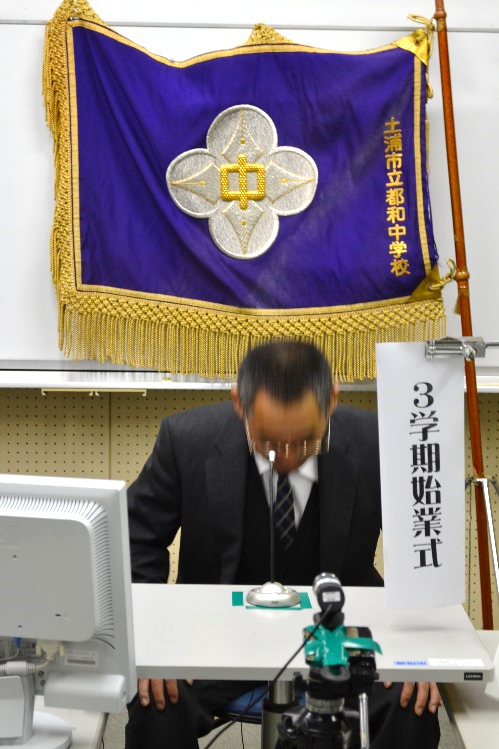 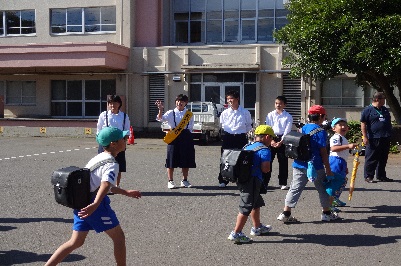 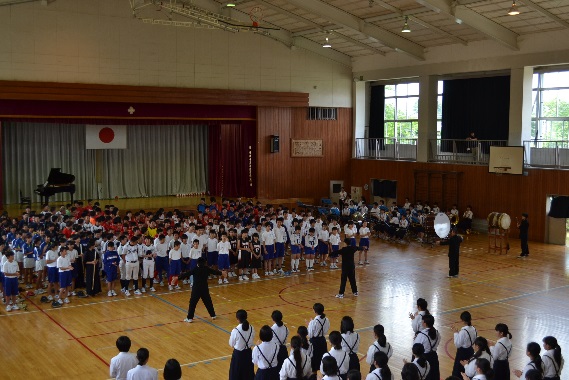 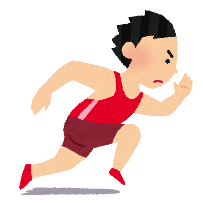 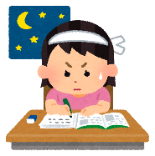 日曜学　校　行　事　・　授　業備　　　考１日県南総体予備日２月⑥委員会活動部活動なし　完全下校15:303火部活動停止4水①～⑤実力テスト（１～３年）⑥薬物乱用防止教室 学校保健委員会5木水曜日課6金第１学期末授業参観家庭教育学級②(親子進路説明会) 三者面談日程表配付ＰＴＡ運営役員会16:00 掲額式17:307土 数学検定9:00　　県総体（水泳①）8日県総体（水泳②）9月⑤表彰伝達　職員会議 部活動なし　完全下校15:0010火⑤性教育講演会11水 内科検診（7年男子）12木13金合同地区懇談会19:00 ＰＴＡ本部役員会14土15日16月海の日17火部活動なし　完全下校16:0018水内科検診（7年女子）19木⑤大掃除　⑥メディア教育講演会20金第1学期終業式　文化部等壮行会体育祭応援団結団式　部活動なし　完全下校15:0021土県総体集中会期（～28日）22日23　月夏季休業（～8/31）①～③学びの広場　三者面談13:00～24火①～③学びの広場　三者面談13:00～25水①～③学びの広場　三者面談13:00～26木三者面談8:30～27金三者面談8:30～28土29日30月三者面談8:30～31火三者面談8:30～